                                            ИОП 2 ОСМИ РАЗРЕД                 1.КОЈЕ ИЗВОРЕ ЗАГАЂЕЊА ВИДИШ НА СЛИЦИ?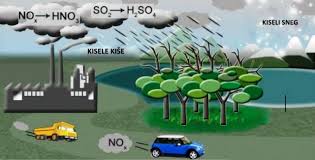 Одговор:______________________________________________________________________             2.Зашто је ваздух чистији на ПЛАНИНАМА него у ГРАДОВИМА?Одговор:_____________________________________________________3.Шта људи треба да саде  између зграда, дуж улица да би ваздух био чистији у градовима?Одговор_____________________________________________________________________